МИНИСТЕРСТВО НАУКИ  И ВЫСШЕГО ОБРАЗОВАНИЯ
РОССИЙСКОЙ ФЕДЕРАЦИИказанский Национальный исследовательский
технический университет им. а.н. туполева-каи
(КниТУ-КАИ)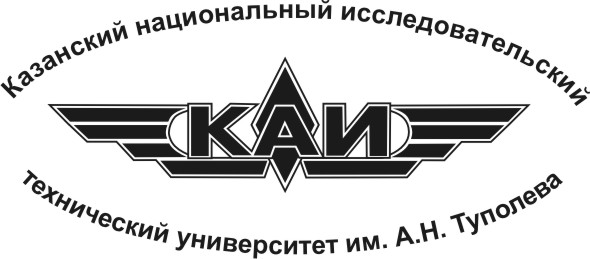 IX Городская молодежная научная конференция«ИНОСТРАННЫЙ ЯЗЫК КАК СРЕДСТВО
ПРОФЕССИОНАЛЬНОЙ КОММУНИКАЦИИ»28 апреля 2023 годаКАЗАНЬУвАЖАЕМЫЕ студенты, аспирантыи молодые ученые!Ректорат, Институт инженерной экономики и предпринимательства, Управление подготовки и аттестации научно-педагогических кадров и кафедра иностранных языков, русского и русского как иностранного Казанского национального исследовательского технического университета им. А.Н. Туполева-КАИ (КНИТУ-КАИ) приглашает вас принять участие в IX Городской молодёжной научной конференции «Иностранный язык как средство профессиональной коммуникации», которая состоится 28 апреля 2023 года.Участники: студенты, аспиранты и молодые ученые в возрасте до 35 лет.Рабочие языки конференции: английский, немецкий и французский.На конференции будут рассмотрены и обсуждены актуальные научно-исследовательские и общенаучные вопросы и проблемы по техническим и гуманитарным отраслям знаний.Форма участия в конференцииОчная – доклады-презентации, получившие высокую оценку по результатам экспертной оценки (на первом этапе), будут заслушаны на конференции. I этап – онлайн регистрация и отправка презентации в формате PDF.  II этап – выступление с докладом-презентацией. Регламент выступления: 5-7 минут. Форма подачи материла: доклады участников конференции сопровождаются презентацией в формате Power Point.Условия участияДля участия в конференции необходимо в срок до 18 апреля 2023 г. пройти электронную регистрацию на сайте КНИТУ-КАИ по ссылке 
]https://kai.ru/web/institute-of-economics-management-and-social-technologies/inostrannyj-azyk-kak-sredstvo-professional-noj-kommunikacii и прикрепить презентацию в формате PDF на странице Конференции (название файла: № секции_ФИО, н-р, 3_ИвановВВ).Регистрация проходит в 2 этапа. После 1го этапа на электронную почту участника высылается кодовое слово. На 2ом этапе необходимо зайти на страницу конкурса.СЕКЦИИСекция 1. Правовые, экономические и социальные проблемы на современном этапе развития обществаПредседатель: канд. ист. наук, доцент Е.В. Афонина.Секретарь: канд. пед. наук, доцент Е.Ю. Лаптева.Секция 2. Инновации в науке и современное обществоПредседатель: канд. пед. наук, доцент О.В.Лопатина.Секретарь: преподаватель И.Р. Гилязова.Секция 3. Актуальные проблемы переводоведения и  проблемы перевода специальной научной литературыПредседатель: канд. филол. наук, доцент Д.А.Тишкина.Секретарь: преподаватель А.А. Артамонова.Секция 4. Фундаментальные и прикладные исследования в наукеПредседатель: канд. филол. наук, доцент Р.Р. Яхина.Секретарь: канд. пед. наук, старший преподаватель Ю.О. Тигина.Секция 5. Актуальность французского и немецкого языков в современных научных исследованияхПредседатель: к.филол.н., доцент Г.Р. Чумарина.Секретарь: ст.преподаватель С.В. Кочурова.На конференцию предоставляются результаты научных, практических, теоретических и оригинальных исследований и решений проблемных вопросов в сфере профессиональной коммуникации.Форма подачи материалов:первый слайд презентации – тема доклада, ФИО студента, номер группы, ФИО и должность научного руководителя;второй слайд – раскрытие новизны темы;третий и последующие слайды – Основная часть (презентация своего исследования);заключение – выводы, подтверждение или опровержение первоначально выдвигаемой гипотезы;последний слайд – список источников, использованных при подготовке презентации (не менее трёх источников).Оформление слайдов:все слайды (кроме первого) должны содержать порядковый номер, расположенный в правом верхнем углу (размер шрифта – не менее 20 пт);каждый слайд (кроме первого) должен иметь короткое название (заголовок, без точки в конце), набранное шрифтом крупнее на 2 и более пт, чем основной размер шрифта.для основного текста рекомендуемый размер шрифта ≥ 24 пт.поля слайдов не менее 0,5 см с каждой стороны.использование звуковых эффектов в ходе демонстрации презентации не желательны.в титульном слайде анимация не допускается.для всех слайдов применять один эффект их перехода и стилевое решение.изображения, размещенные на одном слайде желательно привести к единому размеру.приветствуется использование объектов SmartArt.таблицы оформлять в одном стиле, выделить шапку таблицы.списки использовать для 2-х и более объектов, для одноуровневых списков – один вид маркеров.В процессе выступления не допускается переход на Интернет ресурсы, всю дополнительную информацию необходимо предварительно разместить в одной папке с презентацией (т е ссылки только локальные).Основные критерии оценки материалов:а) научность;б) новизна;в) грамотность;г) владение навыками презентации.Оргкомитет оставляет за собой право отклонить материалы, не соответствующие тематике конференции без уведомления автора.Адрес оргкомитета:420111, г. Казань, ул. Четаева, 18, КНИТУ-КАИ, кафедра иностранных языков, русского и русского как иностранного, к.433.Отв. секретарь: Тишкина Диана Алексеевна,Секретари: Зиннатова Диляра Маратовна, Валеева Рузанна РинатовнаE-mail: conference.kai@yandex.ru